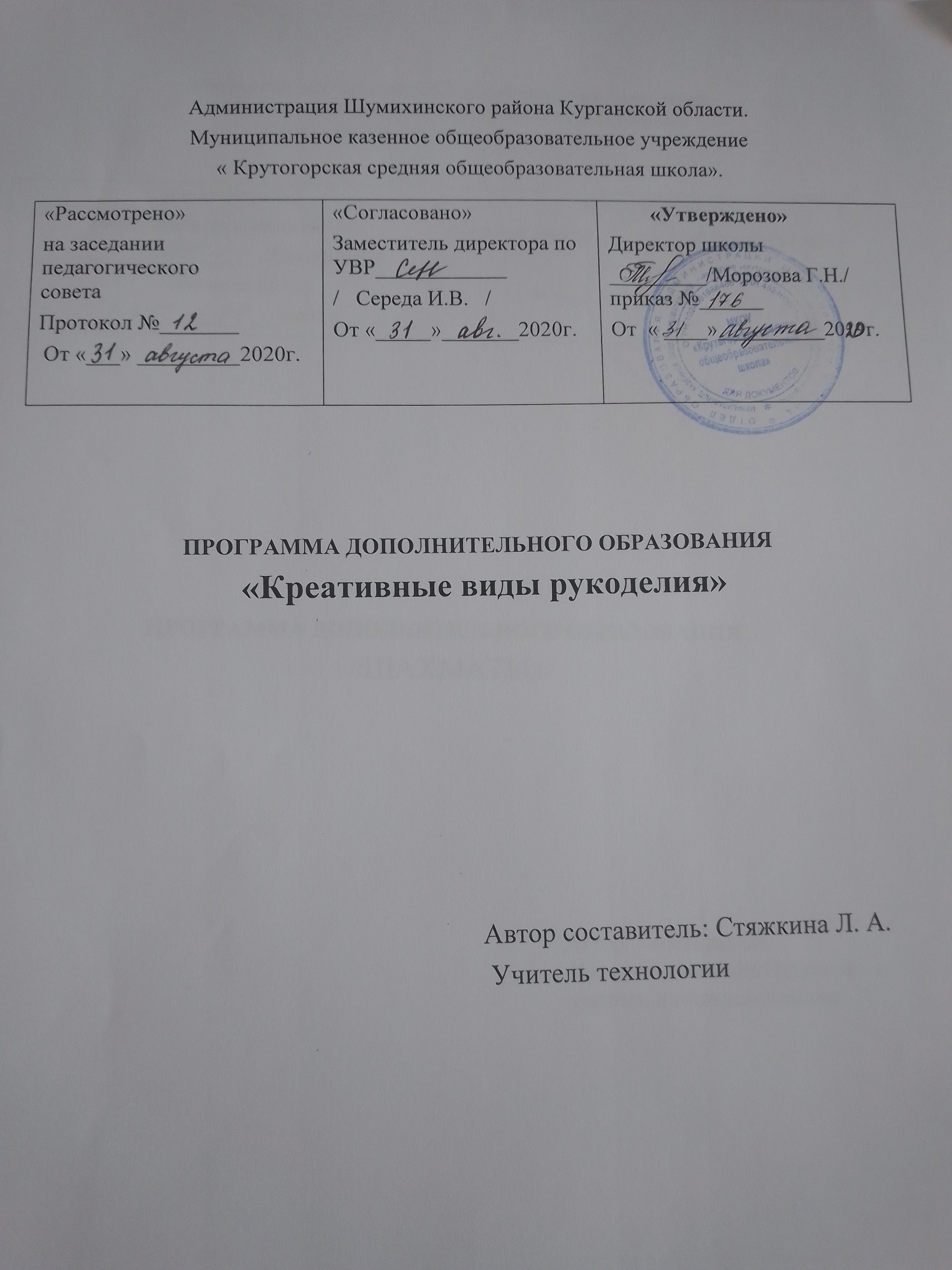 Пояснительная записка Дополнительная общеобразовательная общеразвивающая программа «Креативные виды рукоделия» является программой художественной направленности. Программа включает в себя такие подразделы: основы ручного шитья, основы колористики, изготовление интерьерных игрушек, основы декупажа, основы скрапбукинга и кардмейкинга, бумагопластика и папье-маше, валяние, ассамбляж и конструирование, основы флористики. В современном мире постоянно происходит поиск новых форм рукоделия, чтобы мотивировать интерес детей к данному виду творчества. Сейчас в моду вошли такие направления как «Изготовление интерьерных игрушек», «Декупаж», «Скрапбукинг» и «Кардмейкинг» и многие другие. Изделия с маркой «хендмэйд» (ручная работа) имеют огромную ценность и популярность. Сейчас принято украшать дома куклами, игрушками, предметами, сделанными своими руками, растет популярность фотоальбомов в технике «скрапбукинг», открыток ручной работы, валяных изделий и декоративных предметов в технике «ассамбляж», флористических композиций.Актуальность: Актуальность программы заключается в том, что она отражает общую тенденцию к возрождению популярности рукоделия, поиску инновационных техник, внесению новых веяний и тенденций в традиционные виды декоративно-прикладного искусства. Через приобщение детей к инновационным видам рукоделия оказывается влияние на формирование их художественного вкуса, открывающего простор для последующего совершенствования и в других областях культуры. 	Программа соответствует потребностям детей и их родителей, так как ориентирована на разный уровень подготовленности учащихся, приходящих в студию креативного рукоделия. Гибкость и многоуровневая структура позволяют заниматься детям с различным уровнем психического и физического развития, и в то же время программа ориентирована на оказание помощи и поддержки одарённым и талантливым учащимся, поднимая всех на качественно новый уровень индивидуального развития. Программа является «зоной ближайшего развития» личности ребенка, которую он выбирает сам или с помощью взрослого в соответствии со своими желаниями, потребностями и возможностями.Новизна:- программа «Креативные виды рукоделия» позволяет одновременно осваивать несколько смежных направлений декоративно-прикладного искусства по принципу «от простого к сложному», что предоставляет больше возможностей для творческой самореализации учащихся;- в основе программы лежит приобщение детей к инновационным формам и видам современного рукоделия, не отходя от истоков декоративно-прикладного искусства;- в тесном переплетении различных техник и стилей современного прикладного творчества.Цели и задачи программы:Цель данной программы: формирование и развитие творческих способностей учащихся в процессе постижения мастерства современного рукоделия.Для достижения цели  реализуются следующие задачи: Обучающие: - изучение современных видов рукоделия, - обучение мастерству ручного шитья, - овладение искусством цветовых сочетаний, смешения цветов;- освоение технологии самостоятельной разработки выкройки, - изучение технологических процессов шитья игрушки, скрапбукинга, кардмейкинга и декупажа, фелтинга, флористики.Развивающие: - знакомство детей с различными видами декоративно-прикладного искусства, - знакомство детей с современными популярными видами рукоделия, - развитие у детей склонности и способности к художественному творчеству, художественного и эстетического вкуса, творческого потенциала, - развитие образного мышления, внимания, фантазии.Воспитательные: - формирование мировоззрения, трудовое, эстетическое воспитание, - воспитание трудолюбия, аккуратности, - формирование самостоятельности, - создание комфортного психологического климата внутри коллектива, способствующего неформальному интересу к образовательному предмету творческому общению учащихся.Возраст детей: Занятия ориентированы на обучающихся 11-15 лет. Дети принимаются в студию без каких-либо первоначальных знаний. Количество обучающихся в группе – 8-12 человек. Сроки реализации программыПрограмма рассчитана на 1 год обучения,  по 2 часа один раз в неделю.Планируемые результаты освоения учащимися программы«Креативные виды рукоделия» (универсальные учебные действия)Личностные результаты:формирование и развитие художественного вкуса, интереса к художественному искусству и творческой деятельности;формирование основ гражданской идентичности, чувства гордости за свою Родину, российский народ и его историю, осознание своей национальной принадлежности в процессе изготовления художественных произведений;становление гуманистических и демократических ценностных ориентаций, формирование уважительного отношения к истории и культуре разных народов на основе знакомства с национальным творчеством разных стран и эпох;формирование представлений о нравственных нормах, развитие доброжелательности и эмоциональной отзывчивости;развитие навыков сотрудничества со взрослыми и сверстниками в разных социальных ситуациях;формирование мотивации к художественному творчеству, целеустремлённости и настойчивости в достижении цели в процессе создания ситуации успешности художественно-творческой деятельности учащихся.Метапредметные результаты:Познавательные УУД:учащиеся научатся:сознательно усваивать сложную информацию абстрактного характера и использовать её для решения разнообразных учебных и поисково-творческих задач;находить необходимую для выполнения работы информацию в различных источниках; анализировать предлагаемую информацию (образцы изделий, простейшие чертежи, эскизы, рисунки, схемы, модели);сравнивать, характеризовать и оценивать возможности её использования в собственной деятельности;анализировать устройство изделия: выделять и называть детали и части изделия, их форму, взаимное расположение, определять способы соединения деталей;выполнять учебно-познавательные действия в материализованной и умственной форме, находить для их объяснения соответствующую речевую форму;использовать знаково-символические средства для решения задач в умственной или материализованной форме;выполнять символические действия моделирования и преобразования модели.учащиеся получат возможность:научиться реализовывать собственные творческие замыслы, подготавливая инсценировки и выступая перед зрителями;удовлетворять потребность в культурно-досуговой деятельности, интеллектуально обогащающей личность, расширяющей и углубляющей знания о данной предметной области.Регулятивные УУД:учащиеся научатся:планировать предстоящую практическую работу, соотносить свои действия с поставленной целью, устанавливая причинно-следственные связи между выполняемыми действиями и их результатом и прогнозировать действия, необходимые для получения планируемых результатов;осуществлять самоконтроль выполняемых практических действий, корректировку хода практической работы;самостоятельно организовывать своё рабочее место в зависимости от характера выполняемой работы.учащиеся получат возможность:формулировать задачи, осуществлять поиск наиболее эффективных способов достижения результата в процессе совместной деятельности;действовать конструктивно, в том числе в ситуациях неуспеха, за счёт умения осуществлять поиск с учётом имеющихся условий.Коммуникативные УУД:учащиеся научатся:организовывать совместную работу в паре или группе: распределять роли, осуществлять деловое сотрудничество и взаимопомощь;формулировать собственное мнение и варианты решения, аргументировано их излагать, выслушивать мнения и идеи товарищей, учитывать их при организации собственной деятельности и совместной работы;проявлять заинтересованное отношение к деятельности своих товарищей и результатам их работы, комментировать и оценивать их достижения в доброжелательной форме, высказывать им свои предложения и пожелания.учащиеся получат возможность: совершенствовать свои коммуникативные умения и навыки, опираясь на приобретённый опыт в ходе занятий.Предметные результаты:	к концу  обучения учащиеся обладают следующими знаниями и умениями:- правила безопасности труда при работе с ножницами, иглой, утюгом;- основные инструменты и материалы, необходимые для работы в видах рукоделия, представленных в программе;- история всех видов рукоделия, представленных в данной программе;- основные виды ручных швов; - основные стили дизайна интерьера;- декоративные ручные швы, их особенности и название;- отличительные особенности интерьерных игрушек (примитивных, чердачных, кукол «тильда», игрушек с функциональным назначением;- особенности таких техник как скрапбукинг и кардмейкинг, декупаж, валяние, искусство топиария, флористика;- технология изготовления интерьерных игрушек, технология работы с готовыми выкройками, шаблонами, скетчами;- подбирать и готовить нужные инструменты и материалы соответственно стилю и технике;- работать с готовыми выкройками, шаблонами, скетчами;- делать основные виды ручных швов;- правильно набивать игрушки и обрабатывать «потайной шов»;- оформлять готовые изделия;- определять качество выполняемых работ и изготавливаемых изделий.- работать с готовыми выкройками, шаблонами, скетчами;- самостоятельно создавать простые и сложные выкройки по эскизам;- самостоятельно разрабатывать скетчи и шаблоны для скрапстраниц, скрапальбомов, открыток;- работать в определенной цветовой гамме и в определенном стиле;- создавать скрапстраницы, скрапальбомы по готовым и самостоятельно разработанным скетчам и шаблонам;- изготавливать декоративные элементы для скрапбукинга, кардмейкинга;- правильно сочетать различные техники и стили в одном изделии;- различать интерьерные игрушки по их видам в соответствии с их отличительными особенностями;- работать в определенном стиле или технике в соответствии с их особенностями;- оформлять готовые изделия в соответствии с их отличительными особенностями, создавая целостный образ;- определять различные стили дизайна в интерьере и таких техник как скрапбукинг, кардмейкинг, декупаж;- определять качество выполняемых работ и изготавливаемых изделий.ПланированиеСодержание I. Вводное занятие (2 часа). Введение в дополнительную общеобразовательную программу.Запись в творческое объединение.1. Вводный инструктаж. Инструктаж по технике безопасности. План работы на год. Принятие норм и правил групповой работы, таблица «Золотые правила».  2.Практическая работа №1: Игры и упражнения на знакомство.II. Рукоделие: история, виды, техники, стили, материалы и инструменты (2 часа).1.История рукоделия: от древности до настоящего времени. Особенности ручного труда. Виды рукоделия, история каждого вида рукоделия, отличительные особенности и принципы. 2.Техники рукоделия: краткая характеристика техник рукоделия. Материалы и инструменты, используемые в рукоделии. Шитье интерьерных игрушек, скрапбукинг и кардмейкинг, декупаж: характеристика, особенности, принципы. Валяние, флористика, ассамбляж, искусство топиария: характеристика, особенности, принципы. Стили современного рукоделия.III. Основы ручного шитья (4 часа).1.Основные виды ручных швов.  Практическая работа №1: Швы «смёточный», «назад иголку», «потайной». 2.Отработка навыков ручного шитья.Охрана труда при работе с иголкой, ножницами. Правила безопасности дорожного движения.  2-3.Практическая работа №2: Изготовление игольницы «Фантазия». Выбор дизайна игольницы. Изготовление, декор.IV. Основы колористики (6 часов).1-2.Основы цветоведения и колористики. Понятия «основные цвета», «холодные цвета», «тёплые цвета». 3-4Практическая работа № 1: Выполнение цветовых карт «Основные цвета», «Тёплые цвета», «Холодные цвета». Цветовой круг. Понятие «контрастные цвета».5-6. Практическая работа № 2: Выполнение цветовых карт «Контрастные цвета», «Цветовой круг».V. Скрапбукинг и кардмейкинг (11 часов). Скрапбукинг. Кардмейкинг как разновидность скрапбукинга. Практическая работа №1: Открытка ко Дню учителя. Изготовление тематической открытки по образцу, декор. Практическая работа №2: Подарок маме: открытка в технике «кардмейкинг». Изготовление открытки по образцу, декор различными элементами -  полубусинами, лентами, бумажными цветами, кружевами.Основы скрапбукинга, кардмейкинга.Практическая работа №3: Техника работы с дыроколами, фигурными ножницами. Изготовление декоративных элементов для украшения открыток. Кардмейкинг. Работа со скетчами.  Практическая работа №4: Изготовление открыток ко Дню всех влюбленных и к 8 Марта.  Выбор образца открытки. Изготовление основы для открыток. Декор. Практическая работа №5: Корзинки для пасхальных яиц из картона (скрапбукинг). Великая Отечественная война. Подарок ветеранам. Практическая работа №6: Подарок ветерану – открытка в технике «кардмейкинг». Выбор образца открытки.  Изготовление основы для открыток. Декор.  Практическая работа №7: Изготовление основы для открыток. Декор.  Техника скрапбукинг. Коробочка в технике «Скрапбукинг».Практическая работа №8: Изготовление коробочки по шаблону. Практическая работа №9: Расположение декора на коробочке. Приклеивание деталей. Финальное декорирование.VI. Шитье интерьерных игрушек: примитивных, чердачных, тильда. (10 часов)Интерьерные игрушки: история возникновения, основные виды игрушек (чердачные, тильда, примитивные). Практическая работа: Чердачный кот без пришивных элементов. Выбор ткани и выкраивание деталей. Сшивание и набивка.  Практическая работа: Приготовление раствора для окрашивания игрушки «Кот». Технология покраски чердачных игрушек. Покраска и сушка игрушки.  Практическая работа: Разрисовывание мордочки для игрушки «Кот». Итоговое оформление.  Чердачная игрушка «Сердечко в стиле «Винтаж»: основные принципы пошива и декора.Практическая работа: Изготовление чердачной игрушки «Сердечко в стиле «Винтаж». Выбор ткани и выкраивание деталей. Практическая работа: Сшивание деталей и набивка изделия. Приготовление раствора для окрашивания. Покраска изделия и сушка.Практическая работа: Оформление игрушки «Сердечко» в винтажном стиле. Принципы пришивания кружев, бусин и декоративных элементов. Игрушка «Тильда»: история возникновения, отличительные особенности. Об авторе: Тони Финангер.Практическая работа: Изготовление игрушки «тильда-стрекоза». Выбор тканей и выкраивание деталей. Сшивание деталей и набивка изделия. Финальное оформление игрушки «тильда-стрекоза».Символ года. Практическая работа: Текстильная игрушка-символ года в техниках «примитивная игрушка», «чердачная игрушка». Выбор ткани и выкраивание деталей.Практическая работа: Сшивание деталей. Набивка игрушки. Приготовление раствора для окрашивания. Покраска игрушки. Сушка Практическая работа: Финальное декорирование.Народные куклы-обереги. История и современность.Практическая работа: Кукла-оберег «Крупеничка». Рассматривание готовой куклы.  Выбор тканей. Раскрой деталей. Практическая работа: Изготовление основы для куклы из мешковины или льна. Набивка куклы крупой. Подбор тканей для одежды куклы. Практическая работа: Изготовление одежды. Итоговое оформление куклы. VII. Искусство топиария (6 часов).Искусство топиария: история возникновения, особенности изготовления.Практическая работа №1: Выполнение топиария из искусственных цветов. Подготовка основы для топиария.  Практическая работа №2: Выполнение ствола для топиария, закрепление кроны, выполнение кроны из искусственных цветов.Практическая работа №3: Выполнение кроны из искусственных цветов, финальное декорирование .VIII. Основы флористики (4 часа). Флористика: история, основные направления, виды флористических работ.Практическая работа №1: Выполнение панно из флористических материалов по образцу (сухих цветов, листьев, фруктов, шишек). Подготовка материалов, выполнение эскиза. Подготовка основы для панно.  Практическая работа №1: Расположение материалов на панно в соответствии с эскизом, закрепление элементов панньо, финальное декорирование.IX. Декупаж (4 часа).Основы техники «декупаж». Декупаж шкатулки. Основные принципы прямого декупажа готовых изделий. Практическая работа №1: Подготовка основы шкатулки, выбор рисунка, подготовка фрагментов салфетки, расположение на основе. Практическая работа №2: Приклеивание рисунка. Сушка. Подрисовка фона акриловыми красками. Финальное декорирование.X. Бумагопластика  и папье – моше (5 часов).Бумагопластика. Технология изготовления изделий в этой технике. Практическая работа №1: Цветы из акварельной бумаги. Изготовление простых цветов. Вырезание шаблонов. Тонирование лепестков акварелью. Сборка цветов.  Практическая работа №2: Выполнение панно «Цветочный луг» из бумажных цветов. Подготовка основы, фона, выполнение рамки из бумаги.  Практическая работа №3: Расположение цветов на основе по образцу, закрепление деталей. Финальное декорирование.XI. Основы валяния (6 часов).1-3. Валяние: виды, основные принципы, материалы и инструменты (2 часа).Практическая работа №1: Технология сухого валяния. Отработка навыка (2 часа).Практическая работа №2: Изготовление колобка в технике «сухое валяние» (2 часа).XII. Ассамбляж (5 часов).Ассамбляж: характеристика, принципы составления композиции.Практическая работа №1: Выполнение панно из пуговиц «Воздушный шар». Подготовка основы, фона, рамки, выбор пуговиц.  Практическая работа №2: Расположение пуговиц на панно по образцу, выполнение корзины для воздушного шара. Приклеивание деталей.Практическая работа №3: Приклеивание деталей, финальное декорирование.XIII. Итоговое занятие. Подведение итогов работы (2 часа).Итоговая выставка работ в кабинете студии креативного рукоделия «Чердачок» (оформление). Подбор экспонатов для выставки. Изготовление бирочек для каждой работы. Дизайнерское оформление выставки.Методическое обеспечение образовательного процессаГЛОССАРИЙВинтаж – «ложностаринный» стиль в интерьере и рукоделии. В моде и домашнем декоре под этим словом понимается стилизация под прошлые эпохи. Надо заметить, что речь идет чаще о периоде с 40-х до 60-х годов 20 века.Декупаж – техника декорирования различных предметов, основанная на присоединении рисунка, картины или орнамента (обычного вырезанного) к предмету, и далее, покрытии полученной композиции лаком ради эффективности, сохранности и долговечности.Интерьерные игрушки – игрушки ручной работы, служащие не только для детских игр, но и преображают интерьер, и в отличие от детских игрушек, предназначенных для «игры», создаются для украшения, созерцания и любования.Кардмейкинг – изготовление открыток своими руками. Техника кардмейкинг очень схожа со скрапбукингом.Примитивные игрушки - это изготовленные вручную игрушки, намеренно стилизованные под примитивную, простую вещь. Скрапбукинг – вид рукодельного искусства, заключающийся в изготовлении и оформлении семейных или личных фотоальбомов.Стимпанк - это направление/стиль в искусстве. Научная фантастика, которая моделирует человечество, освоившее в совершенстве технологии и механику, а также паровые машины.Тильда - это кукла, зверек или предмет интерьера, выполненный по выкройкам норвежской художницы Тони Финнангер (Tone Finnanger). Игрушки Тильда выполнены в примитивно-тряпичном стиле.Шебби-шик - потёртый шик – это название стиля в интерьере, декоре и моде. Это стиль Викторианской романтики, рождённый в конце 1980-х годов 20-го века.Литература для учащихсяАнуфриева М.А. Большая энциклопедия рукоделия. – М.: АСТ: Астрель, 2010. – 895с.Белякова О.В. Большая книга поделок. – М.: АСТ: Астрель, 2011. – 222с.Горячева И.А. Топиарии. Простые модели. – М.: АСТ-пресс, 2015. – 32с.Жук С.М. Игрушки-подушки: практическое пособие. – Ростов-На-Дону: Феникс, 2010. – 318с.Ладонина Л. Декупаж. Первые шаги. – М.: Мир энциклопедий Аванта+, Астрель, 2012. – 198с.Хворостухина С.А. Рукоделие для девочек. – М.: РИПОЛклассик, 2011. – 132с.Рэри Э. Скрапбукинг. Оригинальные проекты для всей семьи. – М.: Контэнт, 2013. – 80с.Интернет-ресурсы:Сайт Страна Мастеров: http://stranamasterov.ruСайт Ярмарка Мастеров: http://livemaster.ruКниги Тони Финангер «Тильда»: http://mirtilda.ru№Содержание программыКоличество часовКоличество часовКоличество часовФормы контроля/аттестации№Содержание программыВсего Теория Практика Формы контроля/аттестации1.Введение в образовательную программу. Вводный инструктаж. Инструктаж по охране труда. Принятие норм и правил групповой работы. Игры и упражнения на знакомство. 211Наблюдение 2.Рукоделие: история, виды, техники, стили, материалы и инструменты22-Тестирование 3.Основы ручного шитья413Практическая работа4.Основы колористики624Тестирование 5.Скрапбукинг и кардмейкинг1147Практическая работа, выставка работ6.Шитье интерьерных игрушек: примитивных, чердачных, тильда.1037Практическая работа, выставка работ7.Искусство топиария624Выставка работ8.Основы флористики413Опрос, тестирование, выставка работ9.Декупаж413Практическая работа, выставка работ10.Бумагопластика и папье-маше514Тестирование 11.Основы валяния624Опрос, практическая работа12.Ассамбляж 52313.Итоговое занятие. Подведение итогов работы.211ОпросИТОГО:682345-№п  /пТемыФормы занятийПриёмы и методыДидактический материалТехническое оснащение, материалы и инструментыФормы подведения итогов1.Введение в образовательную программу. Вводный инструктаж. Инструктаж по охране труда. Принятие норм и правил групповой работы. Игры и упражнения на знакомство. Теоретические занятия.Рассказ, беседа, игры и упражнения на знакомство.Инструктажи, памятки для учащихся, Таблица «Золотые правила».Тетрадь, ручка, ватман, фломастеры, маркеры.Анкетирование, опрос, наблюдение2.Рукоделие: история, виды, техники, стили, материалы и инструментыТеоретические занятия.Словесные методы: рассказ, объяснение.Мультимедийная презентация, видеоматериалы, образцы готовых изделий, фотографии.Материалы и инструменты для рукоделия.Тестирование.3.Основы ручного шитьяТеоретические, практические занятия.Словесные методы: рассказ, объяснение.Демонстрационный показ технологии выполнения ручных швов. Репродуктивный. Словесные методы: рассказ, объяснение. Демонстрационный показ (выполнение игольницы). Информационные стенды с образцами ручных швов.Образец игольницы.Ткань, иголка, нитки, ножницы, игольница.Картонные трубочки, ткань, синтепон, иголки, нитки, ножницы, простой карандаш, кружева, бусины.Анализ педагога по результатам практической деятельности.Рефлексия.4.Основы колористикиТеоретические, практические занятия.Словесные методы: рассказ, объяснение.Таблицы цветовые, фотографииКисти, краски, карандаши, бумагаТестирование 5.Скрапбукинг и кардмейкингТеоретические и практические занятияСловесные методы: рассказ, объяснение.Методы ИКТ: показ мультимедийной презентации «Скрапбукинг. Кардмейкинг».Демонстрационные: просмотр фотографий по теме.Образцы и фотографии готовых изделий, мультимедийная презентацияКартон, бумага для скрапбукинга, бумажные цветы, различные декоративные элементы, ножницы, простой карандаш, линейкаАнализ педагога по результатам практической деятельности. Самоанализ. Рефлексия.6.Шитье интерьерных игрушек: примитивных, чердачных, тильда.Теоретические, практические занятия.Словесные методы: рассказ, объяснение. Методы ИКТ: показ мультимедийных презентаций «Интерьерные игрушки». Демонстрационный: просмотр фотографий, образцов готовых изделий.Образцы и фотографии готовых изделий, мультимедийная презентация, методическое пособие «Интерьерные игрушки», «Технология покраски чердачных игрушек».Экран, проектор, ПК.Ткань, выкройка, простой карандаш, нитки, иголки, ножницы, синтепон (холофайбер), раствор для окрашивания игрушек (вода, кофе, корица, ванилин, кардамон, имбирь).Анализ педагога по результатам практической деятельности. Самоанализ. Рефлексия.7.Искусство топиарияТеоретические, практические занятия.Словесные методы: рассказ, объяснение. Методы ИКТ: показ мультимедийных презентаций «Искусство топиария». Демонстрационный: просмотр фотографий, образцов готовых изделий.Образцы и фотографии готовых изделий, мультимедийная презентация, методическое пособие «Топиарии».Экран, проектор, ПК.Горшок, ствол, материалы и инструменты для изготовления топиарияАнализ педагога по результатам практической деятельности. Самоанализ. Рефлексия.8.Основы флористикиТеоретические, практические занятия.Словесные методы: рассказ, объяснение. Методы ИКТ: показ мультимедийных презентаций «Флористика». Демонстрационный: просмотр фотографий, образцов готовых изделий.Образцы и фотографии готовых изделий, мультимедийная презентация, методическое пособие «Флористические композиции».Экран, проектор, ПК.Материалы и инструменты для изготовления флористических композиций и изделий.Опрос, тестирование, рефлексия, выставка работ9.ДекупажТеоретические и практические занятияСловесные методы: рассказ, объяснение. Демонстрационный показ (выполнение работы). РепродуктивныйОбразцы готовых изделийКартонные трубочки от туалетной бумаги, салфетки, клей и лак для декупажа, кисти, акриловые краски, искусственные или сухие цветыАнализ педагога по результатам практической деятельности. Рефлексия.10.БумагопластикаТеоретические и практические занятияСловесные методы: рассказ, объяснение.Демонстрационный показ (выполнение работы). РепродуктивныйОбразцы и фотографии готовых изделий.Бумага, инструменты для работы с бумагой: ножницы, простые карандаши, линейка, лекалоАнализ педагога по результатам практической деятельности. Самоанализ. Рефлексия.11.Основы валянияТеоретические и практические занятияСловесные методы: рассказ, объяснение.Демонстрационные: просмотр фотографий, картинок, образцов готовых изделий.Образцы и фотографии готовых изделий.Материалы и инструменты для валяния: иглы, губка, шерсть для валянияАнализ педагога по результатам практической деятельности. Самоанализ. Рефлексия.12.АссамбляжТеоретические и практические занятияСловесные методы: рассказ, объяснение.Демонстрационные: просмотр фотографий, картинок, образцов готовых изделий.Образцы и фотографии готовых изделий.Материалы и инструменты для изготовления изделий в технике «ассамбляж»Анализ педагога по результатам практической деятельности. Самоанализ. Рефлексия.13.Итоговое занятие. Подведение итогов работы. Теоретические занятияБеседа, тестирование--Анализ педагога по результатам деятельности за год. Самоанализ. Выставка работ. Рефлексия. 